РЕШЕНИЕот 07.06.2016 г.  № 211	с. Усть-НицинскоеО заявлении Шешукова А.М.       Рассмотрев заявление Шешукова А.М. от 06.06.2016, Дума Усть-Ницинского сельского поселения РЕШИЛА:В целях экономии топливно-энергетических ресурсов (уголь) провести модернизацию системы отопления в квартире по адресу: с. Усть-Ницинское, ул. Школьная, д. 2, кв.2, согласно сметных расчетов. Контроль за исполнением настоящего решения возложить на комиссию по аграрным вопросам, строительству, жилищно-коммунальному хозяйству (председатель Востриков Ю.И.).Глава Усть-Ницинскогосельского поселения                                                                  К.Г. Судакова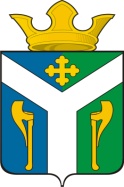 ДУМАУсть – Ницинского сельского поселенияСлободо – Туринского муниципального районаСвердловской области